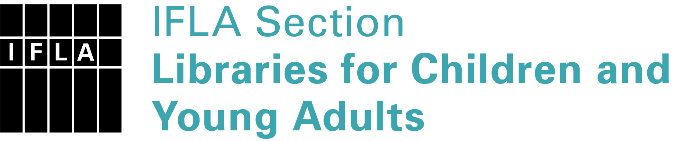 
Sister Libraries for Children & Young Adults’ Reading
Registration formTimestamp23/01/2023 10:40:38Name of participating institutionBiblioteca dei ragazzi di RozzanoType of the library or institutionPublic libraryName of contact personGiuseppe BartorillaEmail of contact persongiusba62@gmail.comCountryItalyOther contact detailsbiblioteca.ragazzi@comune.rozzano.mi.itLanguages spoken by the staffItalianoLanguages spoken and read by the children/young adult patronsItalianoNumber of staff in the children and young adults section including employees and volunteers2-5Current library programs for children and young adultsCountries preferred for partnershipReasons for wanting a Sister Library partnershipProfessional exchange of ideas and experiences, Joint promotions, campaigns, Improving language skills (staff or patrons), Communication, networkingAnything else you'd like to say